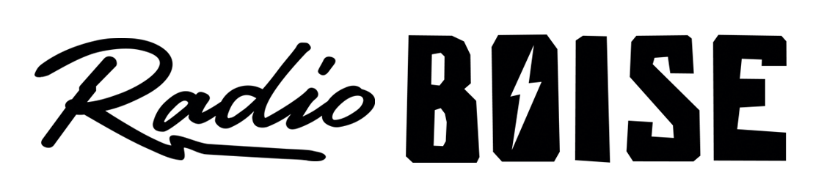 --AGENDA--Radio Boise Board of Directors’ MeetingThursday, April 2, 2020Location: via teleconference, see details below 6:00pm to 7:00 pmAgenda and minutes posted online at: https://radioboise.org/about-krbx/board-of-directors/agendas-and-meeting-notes/Greetings and Updates (5 minutes) Approval of Minutes (5 minutes) (Foster)GM Update (10 minutes) (Evett) COVID-19 Update (30 minutes) (Evett) Radiothon (15 minutes) (Evett)Public Comments  Upcoming Board Events Next Board Meeting, Thursday, April 30, 6:00pm – 7:00 pm, Location: via teleconferenceJoin the meeting via teleconference:https://zoom.us/j/712607256 Meeting ID: 712 607 256One tap mobile
+13462487799,,712607256# US (Houston)
+16699006833,,712607256# US (San Jose)Dial by your location
 +1 346 248 7799 US (Houston)
 +1 669 900 6833 US (San Jose)
 +1 253 215 8782 US
 +1 301 715 8592 US
 +1 312 626 6799 US (Chicago)
 +1 646 876 9923 US (New York)

Find your local number: https://zoom.us/u/abRaywqEQB